СОДЕРЖАНИЕ1.ЦЕЛЕВОЙ РАЗДЕЛ1.1. ПОЯСНИТЕЛЬНАЯ ЗАПИСКАПрограмма по дополнительному образованию детей «Умные шашки» (далее – Программа) определяет содержание и организацию воспитательно-образовательной работы по развитию интеллектуальных способностей воспитанников в муниципальном бюджетном дошкольном образовательном учреждении № 92 «Детский сад «Облачко».  Нормативно-правовые документы и методические материалы по обеспечению и реализации Программы:Федеральный закон от 29 декабря 2012 г. № 273-ФЗ (ред. от 31.12.2014, с изм. от 02.05.2015) «Об образовании в Российской Федерации».Приказ Министерства образования и науки Российской Федерации от17 октября 2013г.  № 1155 «Об утверждении федерального государственного образовательного стандарта дошкольного образования» (зарегистрирован Минюстом России 14 ноября 2013г., регистрационный № 30384).Приказ Министерства образования и науки Российской Федерации (Минобрнауки России) от 30 августа 2013 г. N 1014 г. Москва «Об утверждении Порядка организации и осуществления образовательной деятельности по основным общеобразовательным программам - образовательным программам дошкольного образования». Письмо Минобрнауки России «Комментарии к ФГОС ДО» от 28 февраля 2014 г. №   08-249.Санитарно-эпидемиологические требования к устройству, содержанию и организации режима работы дошкольных образовательных организаций 2.4.1.3049-13 (утв. Постановлением Главного государственного санитарного врача РФ от 15.05.2013г № 26).Конвенция о правах ребёнка (Нью-Йорк, 20 ноября .). Конвенция вступила в силу для СССР 15 сентября .Конституция Российской Федерации – принята 12 декабря 1993 года (ст.38, ст.41, ст.42, ст.43).Федеральный закон от 24 июля . №124-ФЗ «Об основных гарантиях прав ребёнка в Российской Федерации» (с изменениями от 20 июля ., 22 августа, 21декабря ., 26, 30 июня ., 23 июля .).Приказ Минздрава РФ № 186, Минобразования РФ № 272 от 30.06.92 «О совершенствовании системы медицинского обеспечения детей в образовательных учреждениях».Письмо Минобразования РФ от 14 марта . № 65/23-16 «О направлении инструктивно-методического письма «О гигиенических требованиях к максимальной нагрузке на детей дошкольного возраста в организованных формах обучения».Письмо Департамента государственной политики в сфере общего образования Министерства образования и науки РФ от 28.02.2014 № 08-249 «Комментарии к ФГОС дошкольного образования».Письмо Департамента государственной политики в сфере общего образования Министерства образования и науки РФ от 10 января 2014 года № 08-10 «О Плане действий по обеспечению введения ФГОС дошкольного образования» (далее – План действий по обеспечению введения ФГОС ДО (№ 08-10)).Письмо Рособрнадзора от 07.02.2014 № 01-52-22/05-382 «О недопустимости требования от организаций, осуществляющих образовательную деятельность по программам дошкольного образования, немедленного приведения уставных документов и образовательных программ в соответствие с ФГОС ДО».Большой популярностью в нашей стране пользуется шашечная игра. По массовости шашки занимают восьмое место среди других видов спорта. Эта мудрая народная игра прочно вошла в наш быт. Возраст ее весьма солидный – не менее 5 тысяч лет. Как интеллектуальный спорт шашки стали признанной частью общечеловеческой культуры. На сегодняшний день эта игра стала одним из видов спорта.  Игра в шашки развивает логическое мышление, смекалку, сообразительность; вырабатывает умение мыслить абстрактно; воспитывает усидчивость, пространственное воображение; развивает способность действовать в уме; самое главное – развивает память. Шашки – это средство для умственного развития детей. Ребенок, обучающийся этой игре, становится собранным, самокритичным, привыкает самостоятельно думать, принимать решения, бороться до конца, не унывать при неудачах. Такая деятельность рассчитана на работу в паре и изначально предполагает так же элемент соревнования, что повышает эффективность развития ребенка. Экспериментально подтверждено, что дети, вовлеченные в волшебный мир шашек, лучше успевают в школе, особенно по точным наукам. Обучение дошкольников игре в шашки является весьма актуальным на сегодняшний день. Раннее обучение детей дошкольного возраста игре в шашки, позволяет обеспечить более комфортное вхождение ребенка в учебный процесс начальной школы, позволяет снизить уровень стресса, благотворно влияет как на процесс обучения, так и на развитие личности ребенка, повышение продуктивности его мышления. Экспериментальные исследования совпадают с выводами практиков: игра в  шашки может занять определенное место в педагогическом процессе детского сада, ибо знакомство с шашками в столь раннем возрасте способствует развитию у детей воображения, логического мышления, укрепляет их память, учит сравнивать и предвидеть результат, планировать свою деятельность. Дети, проявляя живой интерес к игре, учатся быть внимательными, познают дух соперничества и соревнования. Перейдя от взрослых к детям, эта удивительная игра стала средством воспитания и обучения, причем ненавязчивого, интересного, увлекательного. Кроме того, массовое обучение дошкольников помогает выявить дарования. Настоящая программа предназначена для шашечного кружка учреждений дошкольного образования и предусматривает изучение детьми материала по теории и практике, истории шашек, участие в соревнованиях. Наряду с этим программа предусматривает  работу по правильной организации досуга дошкольников, воспитанию у них активности, развитию норм и принципов нравственного поведения.Обучение шашечной игре является сложным и трудоемким процессом. Поэтому очень важно довести до сознания воспитанников то, что достижение спортивного успеха возможно только при настойчивости, трудолюбии, постоянной аналитической работе. Без воспитания в себе сильной воли, привычки к самостоятельным занятиям, без соблюдения режима, общефизической подготовки нельзя добиться серьёзных результатов в шашках. Программа игровых познавательных  ситуаций  по шашкам предусматривает в кратном, описательном виде усвоение основ знаний по теории и практике игры в шашки. В творческом отношении систематические встречи  по данной программе должны приблизить начинающего шашиста  к умению мысленно рассуждать, анализировать, строить на шашечной доске остроумные комбинации, предвидеть замыслы партнера. С дальнейшим совершенствованием техники игры нужно научиться искать и терпеливо находить в каждом положении наиболее целесообразный ход.Наряду с теоретическими знаниями, воспитанники приобретают опыт практической игры - выступлений в различных спортивных соревнованиях.Программа предусматривает также знакомство с многовековой историей шашек, которая содержит интересные факты, и с организацией шашечного движения в нашей стране. Эти сведения нужны воспитанникам  не только для того, чтобы повысить их общую культуру, но и для понимания мировых достижений отечественной шашечной школы.1.2. ЦЕЛИ И ЗАДАЧИ ПРОГРАММЫЦель: обучение дошкольников принципам шашечной игры, воспитание у них интереса и любви к этой игре, создание условий для личностного и интеллектуального развития старших дошкольников, формирования общей культуры посредством обучения игре в шашки.  Задачи:Образовательные:научить детей играть в настольную игру шашки, соблюдая правила и ход игры, развивая у них интерес и активное участие;обучать простым комбинациям, практике шашечной игры; обучать детей взаимодействию между фигурами в процессе выполнения игровых заданий, а так же умению применять полученные знания о шашках в процессе игры;формировать мотивацию к познанию и творчеству;вырабатывать у детей умения применять полученные знания на практике;обеспечивать успешное овладение малышами основополагающих принципов ведения шашечной партии.Развивающие:развить умственные способности: логического мышление, память, внимание, наблюдательность, воображение; развивать образное и аналитическое мышление -  умение производить расчеты на несколько ходов вперед;развивать умение сравнивать, выявлять и устанавливать простейшие связи и отношения, самостоятельно решать и объяснять ход решения учебной задачи;развивать  самостоятельность в решении логических задач.     развитие способности к самооценке и самоконтролю.Воспитательные:воспитывать отношение к шашкам как к серьезным, полезным и нужным занятиям, имеющим спортивную и творческую направленность;воспитывать настойчивость, целеустремленность, находчивость, внимательность, уверенность, волю, трудолюбие, коллективизм;воспитывать уверенности в себе и в своих силах, самостоятельность в принятии решений; Эстетические:играя, ребенок живет в мире сказок и превращений обыкновенной доски и шашки в волшебные; а умение находить в обыкновенном необыкновенное обогащает детскую фантазию, приносит эстетическое наслаждение, заставляет восхищаться удивительной игрой.1.3. ПРИНЦИПЫ И ПОДХОДЫ К ФОРМИРОВАНИЮ ПРОГРАММЫРуководство детской шашечно-игровой деятельностью осуществляется на основе сотрудничества, при этом учитываются цели и задачи самого ребенка, его способности и потенциальные возможности.Выигрыш или проигрыш в игре-состязании стимулирует познавательную деятельность детей, желание узнавать новое, расширять свой кругозор. Работа по программе предусматривает совместную деятельность детей, что положительно влияет на развитие общения, так как возникает необходимость самостоятельно распределять между собой работу, обсуждать композицию, проявлять взаимопомощь для достижения положительного результата.Основой организации работы с детьми является  система дидактических принципов:Принцип развивающей деятельности: игра не ради игры, а с целью развития личности каждого участника и всего коллектива в целом. Принцип активной включенности каждого ребенка в игровое действие, а не пассивное созерцание со стороны. Принцип доступности, последовательности и системности изложения программного материала.Принцип вариативности - у детей формируется умение осуществлять собственный выбор и им систематически предоставляется возможность выбора; Принцип творчества - процесс обучения сориентирован на приобретение детьми собственного опыта творческой деятельности.1.4. ЗНАЧИМЫЕ ДЛЯ РАЗРАБОТКИ И РЕАЛИЗАЦИИ ПРОГРАММЫ ХАРАКТЕРИСТИКИНаправленность на развитие личности ребенка. 	Приоритет Программы – воспитание свободного, уверенного в себе человека, с активной жизненной позицией, стремящегося творчески подходить к решению различных жизненных ситуаций, имеющего свое мнение и умеющего отстаивать его.Направленность на нравственное воспитание, поддержку традиционных ценностей. 	Воспитание уважения к традиционным ценностям, таким как уважение к старшим, заботливое отношение к малышам, пожилым людям; воспитание у детей стремления в своих поступках следовать положительному примеру.Нацеленность на дальнейшее образование. Программа нацелена на развитие в детях познавательного интереса, стремления к получению знаний, положительной мотивации к обучению.Направленность на сохранение и укрепление здоровья детей.Одной из главных задач, которую ставит Программа перед коллективом – является забота о сохранении и укреплении здоровья детей, воспитание полезных привычек, в том числе привычки к безопасному поведению на улицах и дорогах.Направленность на учет индивидуальных особенностей ребенка. 	Программа направлена на обеспечение эмоционального благополучия каждого ребенка, что достигается за счет учета индивидуальных особенностей детей как в вопросах организации жизнедеятельности (приближение режима дня к индивидуальным особенностям ребенка и пр.), так и в формах и способах взаимодействия с ребенком (проявление уважения к его индивидуальности, чуткости к его эмоциональным состояниям, поддержка его чувства собственного достоинства и т.д.).Направленность регионального компонента Программы	В Программе учитываются специфические географические, климатические, экологические особенности муниципального образования город Норильск, расположенного на Крайнем Севере.КАДРОВОЕ ОБЕСПЕЧЕНИЕ РЕАЛИЗАЦИИ ПРОГРАММЫЗанятия по дополнительному образованию воспитанников осуществляет педагогический работник – физическое лицо, которое состоит в трудовых служебных отношениях с организацией, осуществляющей образовательную деятельность, и выполняет обязанности по обучению, воспитанию обучающихся (или) организации образовательной деятельности (Федеральный закон от 29.12.2012 № 273-ФЗ «Об образовании в Российской Федерации», ст. 2, п. 21.).Педагог имеет: высшее профессиональное образование, стаж работы на 01.05.2019г. - 6 лет соответствует квалификационным характеристикам, которые установлены: в Едином квалификационном справочнике должностей руководителей, специалистов  и служащих (раздел «Квалификационные характеристики должностей работник образования»), утвержденном приказом Министерства здравоохранения зарегистрирован Министерством юстиции Российской Федерации 6 октября 2010 г., регистрационный № 18638), с изменениями, внесенными приказом Министерства образования и науки Российской Федерации «Об утверждении федерального государственного образовательного стандарта дошкольного образования» от 17 октября 2013 г., № 1155 (зарегистрирован Министерством юстиции Российской Федерации 14 ноября 2013 г., регистрационный № 30384).Педагогический работник систематически повышает свой профессиональный уровень.Педагог умеет обеспечивать развитие личности, мотивации и способностей детей в различных видах деятельности.1.5. ВОЗРАСТНЫЕ ОСОБЕННОСТИ ДЕТЕЙ 6-7 ЛЕТРазвитие личностиИзменения в сознании характеризуются появлением, так называемого внутреннего плана действий — способностью оперировать различными представлениями в уме, а не только в наглядном плане.Одним из важнейших изменений в личности ребенка являются дальнейшие изменения в его представлениях о себе, его образе Я. Развитие и усложнение этих образований создает к шести годам благоприятные условия для развития рефлексии — способности осознавать и отдавать себе отчет в своих целях, полученных результатах, способах их достижения, переживаниях, чувствах и побуждениях; для морального развития, и именно для последнего возраст шести-семи лет является сензитивным, то есть чувствительным. Этот период во многом предопределяет будущий моральный облик человека и в то же время исключительно благоприятен для педагогических воздействий.В процессе усвоения нравственных норм формируются сочувствие, заботливость, активное отношение к событиям жизни. Существует тенденция преобладания общественно значимых мотивов над личными.Самооценка ребенка достаточно устойчивая, возможно ее завышение, реже занижение. Дети более объективно оценивают результат деятельности, чем поведения.Ведущей потребностью детей данного возраста является общение (преобладает личностное). Ведущей деятельностью остается сюжетно-ролевая игра.В сюжетно-ролевых играх дошкольники седьмого года жизни начинают осваивать сложные взаимодействия людей, отражающие характерные значимые жизненные ситуации. Игровые действия становятся более сложными, обретают особый смысл, который не всегда открывается взрослому. Игровое пространство усложняется. В нем может быть несколько центров, каждый из которых поддерживает свою сюжетную линию. При этом дошкольники оказываются способными отслеживать поведение партнеров по всему игровому пространству и менять свое поведение в зависимости от места в нем.Одной из важнейших особенностей данного возраста является проявление произвольности всех психических процессов.Развитие психических процессовВосприятие продолжает развиваться. Однако и у детей данного возраста могут встречаться ошибки в тех случаях, когда нужно одновременно учитывать несколько различных признаков.Внимание. Увеличивается устойчивость внимания — 20—25 минут, объем внимания составляет 7—8 предметов. Ребенок может видеть двойственные изображения.Память. К концу дошкольного периода (6—7 лет) у ребенка появляются произвольные формы психической активности. Он уже умеет рассматривать предметы, может вести целенаправленное наблюдение, возникает произвольное внимание, и в результате появляются элементы произвольной памяти. Произвольная память проявляется в ситуациях, когда ребенок самостоятельно ставит цель: запомнить и вспомнить. Можно с уверенностью сказать, что развитие произвольной памяти начинается с того момента, когда ребенок самостоятельно выделил задачу на запоминание. Желание ребенка запомнить следует всячески поощрять, это залог успешного развития не только памяти, но и других познавательных способностей: восприятия, внимания, мышления, воображения. Появление произвольной памяти способствует развитию культурной (опосредованной) памяти — наиболее продуктивной формы запоминания. Первые шаги этого (бесконечного в идеале) пути обусловлены особенностями запоминаемого материала: яркостью, доступностью, необычностью, наглядностью и т. д. Впоследствии ребенок способен усилить свою память с помощью таких приемов, как классификация, группировка. В этот период психологи и педагоги могут целенаправленно обучать дошкольников приемам классификации и группировки в целях запоминания.Мышление. Ведущим по-прежнему является наглядно-образное мышление, но к концу дошкольного возраста начинает формироваться словесно-логическое мышление. Оно предполагает развитие умения оперировать словами, понимать логику рассуждений. И здесь обязательно потребуется помощь взрослых, так как известна нелогичность детских рассуждений при сравнении, например, величины и количества предметов. В дошкольном возрасте начинается развитие понятий. Полностью словесно-логическое, понятийное, или абстрактное, мышление формируется к подростковому возрасту.Старший дошкольник может устанавливать причинно-следственные связи, находить решения проблемных ситуаций. Может делать исключения на основе всех изученных обобщений, выстраивать серию из 6—8 последовательных картинок.Воображение. Старший дошкольный и младший школьный возрасты характеризуются активизацией функции воображения — вначале воссоздающего (позволявшего в более раннем возрасте представлять сказочные образы), а затем и творческого (благодаря которому создается принципиально новый образ). Этот период — сензитивный для развития фантазии.Речь. Продолжают развиваться звуковая сторона речи, грамматический строй, лексика, связная речь. В высказываниях детей отражаются как все более богатый словарный запас, так и характер обобщений, формирующихся в этом возрасте. Дети начинают активно употреблять обобщающие существительные, синонимы, антонимы, прилагательные и т.д. В результате правильно организованной образовательной работы у детей оказываются хорошо развиты диалогическая и некоторые виды монологической речи.В подготовительной группе завершается дошкольный возраст. Его основные достижения связаны с освоением мира вещей как предметов человеческой культуры; дети осваивают формы позитивного общения с людьми, развивается половая идентификация, формируется позиция школьника. К концу дошкольного возраста ребенок обладает высоким уровнем познавательного и личностного развития, что и позволяет ему в дальнейшем успешно обучаться в школе.1.6. ПЛАНИРУЕМЫЕ РЕЗУЛЬТАТЫ ОСВОЕНИЯ ПРОГРАММЫК концу года все воспитанники курса усваивают основы игры в шашки.У воспитанников повышается уровень развития пространственного воображения и мышления.Сформирован интерес к шашкам как к спортивно-интеллектуальному     досугу.К концу учебного года дети должны знать:шашечные термины: белое и чёрное поле, горизонталь, вертикаль, диагональ, центр, партнёры, начальное положение, ход, взятие, пат, ничья;правила хода; К концу учебного года дети должны уметь:правильно располагать доску между партнёрами;ориентироваться на шашечной доске;правильно располагать фигуры перед игрой;играть каждой фигурой в отдельности и в совокупности с другими фигурами без нарушения правил;решать простые шашечные задачи;анализировать, сравнивать, прогнозировать результаты деятельности.Итоги реализации дополнительной образовательной программы подводятся в форме игровых соревнований в дошкольном учреждении.ПЕДАГОГИЧЕСКИЙ МОНИТОРИНГПедагогический мониторинг знаний и умений детей проводится 2 раза в год (вводный – в сентябре, итоговый – в мае) как в форме индивидуальной беседы, так и через решение практических задач. Диагностические мероприятия позволяют отследить успехи дошкольников на каждом этапе обучения. ДИАГНОСТИКА СФОРМИРОВАННОСТИ УМЕНИЯ ИГРАТЬ В ШАШКИ(Давыдова Т.Г., Атаян Г.М. Обучение детей игре в шашки. - Справочник старшего воспитателя.  № 8\август 2011) Методика проведения диагностики:Диагностика сформированности умения детей играть в шашки предусматривает вопросы к ребенку, наблюдение за его игрой с педагогом, сверстниками, а также беседы с родителями о том, как дошкольник играет в шашки дома.Диагностическая карта сформированности умения играть в шашкиПояснения к пунктам таблицы:1. Ребенку предлагается расставить шашки в количестве 24 штук двух цветов для дальнейшей игры.2. Педагог спрашивает у ребенка, кто начинает игру и почему? Как определить, кто играет белыми шашками?3.  Педагог предлагает ребенку начать игру, наблюдая за тем, как он делает ходы.4. В игре педагог создает ситуацию, при которой ребенок имеет возможность бить шашки соперника как по одной, так и несколько.5. Педагог предлагает разыграть диаграммы в соответствии с определенным условием. 6. Проверка понимания игроком преимущества дамки перед обычной шашкой проходит непосредственно во время игры.7.  Проверку целесообразно проводить в игре как со взрослыми, так и со сверстниками.8. Если ребенок оставляет партию незаконченной, педагог должен попытаться выяснить причину. Нежелание проиграть партию, обида на соперника, отставание в счете битых у соперника шашек расценивается как низкий уровень развития игровой мотивации.Критерии оценки результатов:Высокий уровень – ребенок самостоятельно и правильно справился с заданием;Средний уровень – для правильного выполнения задания ребенку требуется несколько самостоятельных попыток или подсказка педагога;Низкий уровень – ребенок не выполнил задание даже после подсказки педагога.2. СОДЕРЖАТЕЛЬНЫЙ РАЗДЕЛ2.1. СОДЕРЖАНИЕ ПРОГРАММЫ Содержание программы определяется в соответствии с направлениями развития ребёнка, соответствует основным положениям возрастной психологии и дошкольной педагогики и обеспечивает единство воспитательных, развивающих и обучающих целей и задач.Отличительной особенностью программы является большой акцент на начальную подготовку детей, в основном старшего дошкольного возраста, начинающих с «нуля».Шашечная игра многообразна и не так проста, как кажется на первый взгляд. Шашки имеют свои особенности, и сложность в руководстве боем состоит в том, что все шашки, воины – близнецы.Заседания по шашкам планируется проводить по принципу от простого объяснения к более сложному. Формы игровых встреч выбираются с учетом психолого-педагогических и возрастных особенностей детей, проводятся как групповые, так и индивидуальные. Игровые   познавательные ситуации проводятся комбинированным способом, чередуя элементы практической новизны с игровыми и соревновательными навыками, а также с воспитательными мероприятиями. Программа игровых познавательных ситуаций по шашкам предусматривает в кратном, описательном и сказочном виде усвоение основ знаний по теории и практике игры в шашки. В творческом отношении -  должны приблизить начинающего шашиста к умению мысленно рассуждать, анализировать, строить на шашечной доске остроумные комбинации, предвидеть замыслы партнера. С дальнейшим совершенствованием техники игры нужно научиться искать и терпеливо находить в каждом положении наиболее целесообразный ход.Несмотря на достаточную сложность освоения шашечной грамоты, курс для дошкольников максимально прост и доступен. Важное значение, при изучении курса игры в шашки, имеет специально организованная игровая деятельность, использование приема обыгрывания учебных заданий, создания игровых ситуаций. В игровой форме вводит детей в мир шашек: знакомит дошкольников с историей развития шашек. В простой и доходчивой форме рассказывает о шашках, «волшебных» свойствах и загадочных особенностях доски, об элементарных правилах игры и некоторых ее принципах, знакомит дошкольников со своеобразным миром шашек, прививает им любовь к древней и мудрой игре. Поэтому в программе широко используются сказки, ребусы, загадки,  шарады, занимательные задачи и викторины, которые будут интересны дошкольникам. Руководство детской шашечно-игровой деятельностью осуществляется на основе сотрудничества, при этом учитываются цели и задачи самого ребенка, его способности и потенциальные возможности.Выигрыш или проигрыш в игре-состязании стимулирует познавательную деятельность детей, желание узнавать новое, расширять свой кругозор. Работа в кружке предусматривает совместную деятельность детей, что положительно влияет на развитие общения, так как возникает необходимость самостоятельно распределять между собой работу, обсуждать композицию, проявлять взаимопомощь для достижения положительного результата.Срок реализации программы – 7 месяцев.	Способ организации занятий – групповой. Группа состоит из 12 человек. В группу набираются дети с учетом запроса родителей. Учебный план включает в себя 28 занятий, 2 из которых отводятся на мониторинг в октябре и в апреле, и 26 занятий обучающего характера. Занятия проводятся 1 раз в неделю продолжительностью 30 минут в подготовительной группе детского сада.Обучение детей осуществляется в игровой форме, учитывая психофизиологические особенности детей 6-7 лет. Основа результативного обучения – ориентация на личность ребёнка, его способности и возможности. Непосредственная образовательная деятельность проводится комбинированным способом с использованием ИКТ, чередуя элементы теоретической и практической новизны с игровыми и соревновательными навыками, а также с воспитательными мероприятиями. Обучение шашечной игре является сложным и трудоемким процессом. Поэтому очень важно довести до сознания дошкольника то, что достижение спортивного успеха возможно только при настойчивости, трудолюбии. Без воспитания в себе сильной воли, нельзя добиться серьёзных результатов в шашках. Эту мысль педагог должен постоянно подчёркивать как во время занятий, так и вне занятий. Каждый шашист-дошкольник обязан знать шашечный кодекс. Занимаясь по программе, дети приобретают ряд качеств: усидчивость, сосредоточенность, последовательность рассуждений, изобретательность, умение анализировать, абстрактно и логически мыслить, применять ассоциативную фантазию, которые помогут им решать многие жизненные ситуации.2.2. ОПИСАНИЕ ВАРИАТИВНЫХ ФОРМ, СПОСОБОВ, МЕТОДОВ И СРЕДСТВ РЕАЛИЗАЦИИ ПРОГРАММЫОрганизация занятий:Занятия построены на чередовании различных видов деятельности (рассматривание, слушание, познавательные беседы, выполнение творческих заданий) и проводятся 1 раз в неделю по 30 минут (28 занятий).Форма занятий – коллективная, подгрупповая и индивидуальная в зависимости от темы занятия.По особенностям коммуникативного взаимодействия – игра, соревнования, развлечения. Предлагая выполнение задания в парах, учитываются симпатии дошкольников, уровень их игровых навыков, темперамент.2.2.1. МЕТОДЫ И ПРИЁМЫ ОРГАНИЗАЦИИ УЧЕБНО-ВОСПИТАТЕЛЬНОГО ПРОЦЕССАигра и игровое общение (способствуют возникновению и проявлению активности, стимулирующей познавательную активность);проблемно-поисковый метод (способствует достижению высоких результатов);игры-конкурсы;игры-путешествия;игры-соревнования;интеллектуальные (викторины) игры.Формы и методы воспитательно-образовательного процессаНаглядные методы: наглядно - слуховые (слушание музыки в аудиозаписи); наглядно - зрительные (дидактический материал);сенсорно - моторные (обследование);тактильно - мышечные (индивидуальная помощь, помощь других детей совместное выполнение, подражательное выполнение);формы несловесной поддержки (улыбка, подбадривающее пожатие руки).Словесные методы:объяснение (краткое, четкое, эмоциональное);указания (даются очень тихо, не отвлекая внимания других, обращены как всем детям, так и индивидуально);вопросы (четкие, понятные. Этот словесный прием очень важен, он активизировать внимание, развивает мышление и память);пояснения, уточнения.Практические методы:метод упражнений (связан с многократным выполнением практических действий);выбором дидактического материала;игра (занятия носят игровое содержание, это помогает заинтересовать активизировать детей, войти в коммуникативный контакт, стабилизировать внутреннее состояние, вызвать положительные эмоции).Основные формы и средства обучения:Практическая игра. Решение задач, комбинаций и этюдов. Дидактические игры и задания, игровые упражнения; Развлечения  и  познавательные  досуги, игры в  шашки. Методы проведения игровых  встреч- словесный: рассказ, беседа, объяснение;- наглядный: иллюстрация примерами, демонстрация позиций на доске;-практический: упражнение, тренинг, решение шашечных концовок, задач, этюдов, соревнования, работа над ошибками.Формы взаимодействия с семьей. Анализируя формы работы с родителями (законными представителями) можно условно сформулировать четыре основных направления работы с родителями в условиях реализации ФГОС ДО: познавательное, информационно-аналитическое, наглядно-информационное, досуговое. Формы работы с родителями:информационно-просветительская работа (консультации, папки - передвижки, буклеты, памятки); индивидуальные беседы и советы;открытые мероприятия, дни открытых дверей;мастер – классы;семинар - практикумы;анкетирование родителей; участие родителей в подготовке и проведении соревнований;оформление фотовыставок;совместное создание предметно – пространственной среды.Материалы и оборудование: шашки с досками, шахматные часы, демонстрационная доска, кабинет для занятий, литература по игре в шашки для педагога.Режим занятий обусловлен нормативно-правовой базой дошкольного образовательного учреждения, ориентированной на обучение детей старшего дошкольного возраста. Особенности руководства.Руководство детской шашечно-игровой деятельностью осуществляется на основе сотрудничества, при этом учитываются цели и задачи самого ребенка, его способности и потенциальные возможности.Выигрыш или проигрыш в игре-состязании стимулирует познавательную деятельность детей, желание узнавать новое, расширять свой кругозор. Работа в кружке предусматривает совместную деятельность детей, что положительно влияет на развитие общения, так как возникает необходимость самостоятельно распределять между собой работу, обсуждать композицию, проявлять взаимопомощь для достижения положительного результата.Формы проверки результативности занятий:- выпуск книг-самоделок собственных логических заданий;- подготовка и проведение детьми « Минуток смекалки» на занятиях;- соревнования по шашкам среди сверстников: членов кружка, воспитанников детского сада;- участие в интеллектуальных играх.Форма подведения итогов реализации программы: шашечный турнир.2.3. УЧЕБНЫЙ ПЛАН  Итого: 28 часов2.4. ТЕМАТИЧЕСКИЙ ПЛАН СОДЕРЖАНИЯ ПРОГРАММЫКраткий список терминов игры шашкиПростая – обычная шашка (не дамка)Бортовые – шашки, занимающие бортовые поля шашечной доскиДамочные – поля, находящиеся в последних горизонтальных рядах шашечной доскиДамка – шашка, достигшая дамочных полейХод – передвижение шашки с одною поля на другоеТихий ход или темп – простое перемещение шашкиУдарный ход, удар или бой – ход, сопровождающийся взятием шашки или шашек противникаПоддача – преднамеренная постановка шашки под ударДебют – первая стадия партии вовремя которой соперники стремится наилучшим образом развить свои силы и создать предпосылки для следующие операцийМиттельшпиль – серединная часть партии (после 7 – 12 ходов), в которую переходит ее дебютная частьЭндшпиль – заключительная часть партии, в которую переходит миттельшпиль, когда у соперников остается не более чем по шесть шашек (иди позиция смолам числом шашек)3. ОРГАНИЗАЦИОННЫЙ РАЗДЕЛ3.1. МАТЕРИАЛЬНО-ТЕХНИЧЕСКОЕ ОБЕСПЕЧЕНИЕПомещение оснащено необходимым оборудованием и материалами:СПИСОК ЛИТЕРАТУРЫ1. Барский Ю.П., Городецкий В.Б. Сеня, Храбрик и шашки. Правила шашек. Книга для детей младшего школьного возраста. – М.: Владос, 1998. 2. Барский Ю., Герцензон Б. Приключения на шашечной доске, «Лениздат», 1969.3. Бодров М., Высоцкий В.М. Центральная партия. - М.: Владос, 1999.4. Бодров И.М., Высоцкий В.М. Курс шашечных окончаний. Часть 1. Две на две.- М.: Владос, 20015. Городецкий В.Б. Книга о шашках, М.: «Детская литература», 1984.А.А. Косенко. Избранные партии И. А. Тимковского и современная теория. -М.: Владос, 2001, 6. Городецкий В.Б. Учись играть в шашки, М.: «Детская литература», 1956. 7.  Гришин В.Г. Малыши играют в шахматы. – М.: Просвещение, 20078. Герцензон Б., Напреенков А. Шашки – это интересно. – СПб: Литера, 1992. – 250с.9. Давыдова Т.Г., Атаян Г.М. Обучение детей игре в шашки. - Справочник старшего воспитателя. № 8\август 2011А. Сидлин. Как оценивать позицию в шашках, «ФИС», 1966.10. Куличихин А.И. История развития русских шашек, «ФИС», 1982.11.  Литвинович В.С., Н.Н.Негра. Курс шашечных дебютов, Минск, «Полымя», 1985.12. Рамм Л.М. Курс шашечных начал, 1953.13. Шашки для детей/ В.К.Погрибной, В.Я.Юзюк. Изд. 2-е, перераб. и доп. – Ростов н/Д: Феникс, 2010. – 137 с.14 Хацкевич Г.И. 25 уроков шашечной игры, Минск: «Полымя», 1979.15.  Интернет сайт для любителей шашек http://www.kombinashki.ru/roditelyam.php Приложение 1Игра – турнир по шашкам с детьми старшего дошкольного возраста«Путешествие в сказочное королевства»Цель. Продолжать учить играть в шашки; развивать логическое мышление, память, внимание, наблюдательность, ориентировку в пространстве; воспитывать настойчивость и терпение.Материал. Шахматная доска, шашки (4 белые и 4 черные), мягкая игрушка-зайка, шапочки котят – черные и белые, медали (8 штук). Ход игры-турнира.         Дети входят в зал, располагаются вокруг стола, где сидит Зайка с шашками.Воспитатель:    Зайке шашки подарили,                           А зачем – не говорили.                          Зайка их сперва погрыз:                          Несъедобны – вот сюрприз!                           Что же делать зайке с ними,                           С несъедобными такими?                          Зайка их сперва катал.                          Стало скучно, он устал.         Зайка ничего не знает про шашки. А мы с вами знаем! Давайте отправимся в шашечное королевство и Зайке расскажем о шашках.                           Мы в волшебную страну                           Прибываем с вами.                           Познакомим Зайку мы                           С шашками-жильцами.Воспитатель приглашает детей присесть на стульчики.         Жили-были на одной шахматной доске два шашечных королевства. Какого цвета?Дети: Белое и черное.Воспитатель: Сколько жителей было в каждом королевстве?Дети: Двенадцать. Воспитатель: Каждый жил в своем домике. В белом или черном?Дети: В черном – шашки стоят на черных клетках.Воспитатель: И гулять все жители шашечной страны любили по черным полям, и ходили они не направо, не налево, не прямо. А как? Катя сейчас расскажет.Ребенок: Шашки не ходят по прямой –                Они из дома и домой                Шагают лишь наискосок:                Из уголка - на уголок!                Как же двигаются шашки?Дети: По диагонали.Воспитатель: К сожаленью, между двумя королевствами не было мира. Как только встретятся черные с белыми, начинается сражение. А еще у каждого жителя этой сказочной страны был свой адрес. Чем обозначаются каждые клетки?Дети: Буквой и цифрой.Ребенок: Адрес поля очень прост:                Буква – нос, а цифра – хвост.Воспитатель: А для чего сказочным жителям адреса?Дети: Это нужно для того, чтобы записать, какой был сделан ход и как на доске стоят шашки. Воспитатель: Зайка хочет поиграть, лапки стал он потирать.Проводится со всеми разминка «Шел король по лесу».Дети становятся в круг, взявшись за руки.                    Шел король по лесу,                    По лесу, по лесу.          (Ходьба по кругу.)                    Нашел себе принцессу,                     Принцессу, принцессу.                    Давай с тобой попрыгаем,                    Попрыгаем, попрыгаем.                   (Прыжки на двух ногах на месте.)И ножками подрыгаем,                    Подрыгаем, подрыгаем.                   (Выбрасывают прямые ноги вперед.) И ручками похлопаем,                     Похлопаем, похлопаем.                     (Хлопают в ладоши.)И ножками потопаем,                     Потопаем, потопаем.                    (Топают ногами на месте.)Воспитатель: А сейчас мы научим Зайку играть в шашки «Кто быстрее?».     В игре будут участвовать 8  человек: четверо детей – «Белые котята», другие четверо – «Черные котята».  Ребенок: Чтоб путь победы                В сраженье открыть,                Отважным и смелым                 Игрок должен быть.               Упорным -  награда –               Победа в сраженье,               А всех невнимательных               Ждет пораженье.  Воспитатель: Команды займите свои места.Воспитатель прячет в кулачках белую и черную шашки и просит одного ребенка выбрать левый или правый кулачок. Это делается для того, чтобы узнать какая команда ходит первой. Ребенок выбирает и если ему достается белая шашка, то его команда надевает шапочки «Белых котят», а если наоборот, то «Черных котят».Воспитатель: Давайте, оденем, шапочки котят и приготовимся к игре! Вам нужно будет по очереди подходить к шахматной доске и делать ход. А еще побить шашки противника или попасть в дамки.  Итак, первыми ходят «Белые котята».Дети подходят к шахматной доске и делают ходы шашками своего цвета.Игра продолжается до тех пор, пока одна из команд не выиграет или будет ничья. Воспитатель:     Вами я, друзья, довольна!  Смельчаки и храбрецы!                            Удаль, ловкость показали,  Все сегодня молодцы.Всем участникам вручаются медали. Под звуки торжественного марша команды выходят из залПриложение 2Рекомендации «Учите детей играть в шашки»Девчонки и мальчишки:
Никитки и Наташки,
Грызут гранит науки,
Зовут который «шашки».Не легкая задача,
Не куклы – неваляшки!
Познать хотят игрушку
С названьем «чудо – шашки»!И вскоре от победы
Забегают мурашки,
В восторге скажут детки:
« Ох уж эти шашки!»	В дошкольной педагогике одним из самых актуальных вопросов является планирование и проведение в детском саду досуга и кружковой работы. Несколько лет я являюсь организатором кружка, который назвала « Ох уж эти шашки!», и моя многолетняя работа в этом направлении имеет немалый успех, о котором я хочу рассказать в данной статье и поделиться своим опытом.	Из разнообразия всех видов деятельности в свободное время в детском саду (творческая, игровая, чтение художественной литературы и прочее), я отдаю предпочтение настольной игре в шашки, которую считаю одной из самых интересных и всесторонне развивающих игр для детей. Поэтому начну именно с того, что расскажу, какую пользу в развитии дошкольников несет с собой эта игра.	Шашки по праву признана одной из самых интеллектуальных игр, поэтому, прежде всего, она стимулирует мыслительную деятельность детей, способствует их логическому мышлению, развивает пространственное воображение, память и внимание, что очень важно для подготовки к школе. Поскольку большая часть детей в дошкольном возрасте по своей природе очень подвижны и активны и им трудно сосредоточить свое внимание на продолжительное время, то эта волшебная игра ненавязчиво формирует у них такое качество, как усидчивость.	А также эта игра воспитывает в детях такие немаловажные для их будущей жизни качества, как умение самостоятельно думать и нести ответственность за принятое решение, адекватно относиться к неудачам и поражениям. Более того, работа в кружке предусматривает совместную деятельность детей, что совершенствует навыки общения, воспитывает доброжелательное отношение детей друг к другу, тем самым создавая благоприятный эмоциональный фон в группе.	Начинать обучение детей игре в шашки я рекомендую в старшей группе детского сада (с 5 лет). Именно в этом возрасте внимание детей становится более устойчивым и произвольным, развивается прогностическая и наглядно – образная функции мышления, которые позволяют решать уже более сложные задачи. К пяти годам дети становятся больше усидчивы (могут заниматься одним видом деятельности в течение 20 – 25 минут) и способны играть по установленным правилам.	При обучении игре в шашки, прежде всего, важно знать, что детей ни в коем случае нельзя заставлять, они должны сами этого захотеть. В группе всегда найдутся активные и любопытные дети, которые любят «что – то новенькое», сначала они включаются в работу, затем и другие дети, глядя на них, тоже начинают увлекаться игрой в шашки.	Главное, чтобы процесс обучения детей проходил ненавязчиво и интересно. Знакомить детей с новым для них материалом необходимо в простой и очень доступной для их понимания форме. Например, рассказывать детям о правилах игры в шашки можно в виде сказки или в стихотворном варианте, заучив который, дети быстро начнут в них ориентироваться и перестанут путаться (самая распространенная ошибка – ход назад простой шашкой при отсутствии «безопасных» ходов вперед).	Правила игры в шашки на первый взгляд кажутся несложными, но, как показывает мой опыт работы с детьми, для игры в шашки не достаточно просто знать правила, так как эта игра содержит в себе много разного рода трудностей, тонкостей и хитросплетений. Для того, чтобы дети хорошо научились играть в шашки, нужны систематические занятия, которые заключают в себе минимум теории и максимум практики.	Знакомство и обучение детей игре в шашки происходит поэтапно, по принципу: от простого к сложному. Сначала детей нужно познакомить с историей возникновения этой игры, затем продемонстрировать им доску, фишки черного и белого цветов, после чего научить правильно расставлять шашки на игровом поле, объяснить, почему все шашки ставятся только на темные клеточки ( это необходимо для того, чтобы шашки соперников встретились в игре ) и так далее .Необходимо также четко сформулировать суть игры, которая заключается в том, чтобы при продвижении своих шашек вперед, уничтожить шашки соперника или перекрыть ему все ходы. После того, как дети усвоили общие сведения о шашках, можно приступать к знакомству с основными правилами игры. Я предлагаю свой стихотворный вариант, который очень помогает детям быстро освоить правила этой умной игры.1) Начинать бой можешь смело –
Первый ход всегда за белой!
2) Шашки медленно, но метко
Шагают лишь по черным клеткам!
3) Наверно, шашкам не везет,
Что ходят шашки лишь ВПЕРЕД!
4) Знают все: и стар, и млад,
Шашкой бьем вперед – назад!
5) Шашка соперника сразу погибнет,
Если твоя ее перепрыгнет!
6) Поля вдруг конец настанет,
Сразу шашка «дамкой» станет!
7) Чтоб твою «дамку» не поймали,
Ход ее по всей диагонали!
8) Цель игры – побить «врагов»
И чтоб им не было ходов!	Дети, как правило, увлекаются также быстро, как и теряют потом интерес. Поэтому задача воспитателей не только как можно дольше удерживать этот интерес, но и с каждым занятием подпитывать его и все больше увеличивать. Для этого я рекомендую не затягивать занятия (продолжительность не должна превышать 25 минут), чтобы у детей не было переутомления, результатом которого может стать снижение мозговой активности и внимания.	Сами занятия по шашкам нужно проводить не более двух раз в неделю, чтобы дети ими не пресытились, потому что это может повлечь за собой быстрое надоедание и потерю интереса. Планировать занятия нужно таким образом, чтобы чередовались несколько видов деятельности: теоретическая (знакомство с новым материалом), практическая (демонстрация простых, но показательных и увлекательных фрагментов игры в шашки и решение простых шашечных задач) и игровая (игры соревновательного характера).	Необходимо помнить, что играть в шашки ребенку нужно не только с игроками сильнее, но также и слабее него (победы в игре будут стимулировать его, подогревать интерес, а вот частый проигрыш может отрицательно повлиять на дальнейшее желание ребенка играть в шашки). Важно каждого ребенка время от времени хвалить (за победу, даже за один верно сделанный им ход), и никогда нельзя его критиковать за проигрыш — это отобьет у него желание вообще, когда – либо в будущем заниматься не только шашками, но и, быть может, другими играми соревновательного характера.	Играя в шашки, ребенок учится логически и абстрактно мыслить, принимать важные решения, продумывать на несколько ходов вперед. Поэтому в ходе игры никогда нельзя его торопить, потому что правильные решения, которые влияют на итог игры, должны приниматься не спеша, ибо он сам несет за них ответственность. В случае поражения в игре, необходимо научить ребенка относиться к данной ситуации спокойно и выдержано, не огорчаться, а делать выводы, учить анализировать ошибки.	Поражение в игре, это тоже результат, пусть и со знаком минус, но он тоже является своего рода уроком, опытом. При поражении надо приободрить ребенка, сказав, что у него обязательно все получится, что вы в него верите. Воспитатель на протяжении всего времени занятий должен доносить и подчеркивать мысль о том, что для достижения успешных результатов в игре в шашки, нужно много тренироваться и относиться к этому делу серьезно и ответственно.	По окончанию всех занятий обучения детей игре в шашки дети должны уметь мысленно рассуждать в ходе игры при каждом очередном шаге, анализировать правильные и ошибочные ходы, предвидеть ходы соперника на несколько шагов вперед, строить хитроумные шашечные комбинации, а также из множества ходов выделять самый верный и целесообразный. Подвести итог всего курса обучения необходимо проведением итогового соревнования по шашкам между детьми, где им вручаются дипломы и подарки.	Шашки – это волшебная игра. Она одновременно и простая, и сложная. Она подразумевает под собой соревнования, борьбу, и это закаляет детскую психику и характер, а также положительно влияет на такие человеческие качества, как организованность, ответственность, способность доводить до конца начатое дело, не унывать и не падать духом в случае неудач, помогает поверить в себя. Игра в шашки в детском саду – интеллектуальный досуг, который направлен на формирование предпосылок учебной деятельности и на развитие интегративных качеств детей, обеспечивающих им социальную успешность.Приложение 3Объявление для родителейУважаемые родители!В нашей группе начинает работу кружок "Умные шашки"Цель работы кружка:1. Раскрытие интеллектуального и волевого потенциала личности воспитанников.2. Организация досуга и развитие творческого потенциала через игру в шашки.3. Помочь ребенку ощутить атмосферу риска, учить его видеть допущенные ошибки. Прогнозировать результаты своих действий и чувствовать себя в безопасности, выступая на равных со взрослым соперником и со сверстниками.4. Помочь ребенку осознать, что и в реальной жизни есть определенные правила, которые мы должны соблюдать, нравиться нам это или нет. Любое наше действие может иметь определенные последствия.Огромная просьба приобрести игру «Шашки» для тренировок с детьми в домашних условиях.Целевой раздел31.1.Пояснительная записка31.2.Цели и задачи реализации Программы51.3.Принципы и подходы к реализации Программы61.4.Значимые для разработки и реализации программы характеристики61.5.Возрастные и анатомо-физиологические особенности 6 – 7 лет81.6.Планируемые результаты освоение Программы112.Содержательный раздел122.1.Содержание программы122.2.Описание вариативных форм, способов, методов и средств реализации программы142.2.1.Методы и приемы142.3.Учебный план172.4.Тематический план содержания Программы173.Организационный раздел193.1.Материально-техническое обеспечение19Список литературы20Приложение № 1. Игра-турнир по шашкам с детьми старшего дошкольного возраста «Путешествие в сказочное королевство»23Приложение № 2. Рекомендации «Учите детей играть в шашки»28Приложение № 3. Объявление для родителей35ПоказателиНормативыВедущая потребностьПотребность в общенииВедущая функцияВоображение, словесно-логическое мышлениеИгровая деятельностьДлительные игровые объединения, умение согласовывать свое поведение в соответствии с рольюОтношения со взрослымиВнеситуативно-личностные: взрослый — источник эмоциональной поддержкиОтношения со сверстникамиВнеситуативно-деловые: собеседник, партнер по деятельностиЭмоцииРазвитие высших чувств; формирование самооценки посредством оценки окружающих; ребенок начинает осознавать свои переживанияСпособ познанияСамостоятельная деятельность, познавательное общение со сверстниками, взрослымиОбъект познанияПричинно-следственные связи между предметами и явлениямиВосприятиеЗнания о предметах и их свойствах расширяются (восприятие времени, пространства), организуются в систему и используются в различных видах деятельностиВниманиеИнтенсивное развитие произвольного внимания Удерживает внимание 20-25 мин.,Объем внимания 10-12 предметовПамятьИнтенсивное развитие долговременной памяти Объем памяти 6-8 предметов из 10, 4-5 действийМышлениеЭлементы логического развиваются на основе нагляднообразного; развитие элементов абстрактного мышленияВоображениеПереходит во внутреннюю деятельность, появляется собственное словесное творчество (считалки, дразнилки, стихи)Условия успешностиСобственный широкий кругозор, умелость в каком-либо делеНовообразования возрастаВнутренний план действий.Развитие произвольности всех психических процессов.Возникновение соподчинения мотивов: общественные мотивы преобладают над личными.Возникновение первой целостной картины мира.Появление учебно-познавательного мотива, становление внутренней позиции школьника№ п/пФамилияимя ребенкаРасставляет шашки на полеРасставляет шашки на полеНачало игрыНачало игрыХодшашекХодшашекБой шашек соперникаБой шашек соперникаРешение диаграммРешение диаграммДамкаДамкаДамкаДамкаДоводит игру до концаДоводит игру до конца№ п/пФамилияимя ребенкаРасставляет шашки на полеРасставляет шашки на полеНачало игрыНачало игрыХодшашекХодшашекБой шашек соперникаБой шашек соперникаРешение диаграммРешение диаграммХодХодБойБойДоводит игру до концаДоводит игру до конца№ п/пФамилияимя ребенкаНгКгНгКгНгКгНгКгНгКгНгКгНгКгНгКг1№ТемаВсего часов1Мониторинг. Введение в программу обучения.12История шашек.13Сказка начинается… (общие понятия о шашках)14Шашечная доска и шашки. Шашечные дороги.15Шашечные поля.16Диагональ17Как ходят шашки18Основные правила шашечной игры19Цели игры и определение результата партии110Как начинать партию?111Делаем наилучшие ходы.212Простые комбинации.213Основы позиционной игры.214Комбинационные приемы215Размен.216Достижение выгодной оппозиции.217Треугольник Петрова.219Знакомство с таблицей шашечного турнира.120Подготовка к соревнованиям121Соревнования2МесяцМероприятияКол-во часовоктябрьВходящий мониторинг уровня умений дошкольников играть в шашки.1октябрьКраткая историческая справка о возникновении шашечной игры, шашечная доска, фигуры, горизонтали, вертикали, диагонали, центр, край, угол. Правила игры в шашки1октябрьИгры: «Прогуляйся по улице» (а, в, с ... ), «Поднимитесь на лифте» (до нужной цифры), «Ракеты» (пролететь по черным диагоналям, по белым, по самым длинным, по диагоналям из пяти белых клеток, четырех черных и т.д.). Изучаем правила игры.1октябрьИгра «Собери пазлы». Дети должны собрать произвольно разрезанную шахматную доску.1ноябрьИгра «Пятый лишний».  На  карточках  шахматные  фигуры,  пешки, фишки и т.д. Найти  лишнюю  фигуру.1ноябрьПравила шашечной игры: ловушки в начале партии. Дидактическая игра «Расставь на доске»1ноябрьИзучение правил игры в шашки: правила взятия дамками в русских шашках. Игра: «Почтальон  разносят «письма» по адресам» (где буква - название улицы, а цифра - «номер дома»)1ноябрьПовторение названий: горизонталь, вертикаль, диагональ. «Путешествие» (фигуры путешествуют по доске, стараясь как можно скорее попасть на названное преподавателем шашечное поле: страну). 1декабрьДидактическая игра «Составь доску».Изучаем правила игры: что считается победой в шашках.1декабрьРешение диаграмм.  Дидактическая игра «Чего не стало» или «Что изменилось».1декабрьИнтеллектуальная разминка. Викторина по знанию правил игры в шашки.1декабрьВ царстве смекалки: решение логических задач - шашечных этюдов.Изучаем правила игры: размены. Влияние разменов на оппозицию.1январьАнализ сыгранных партий. Изучаем правила игры: ничья в шашках.1январьПарные игры детей. Решение диаграмм (Подмечаем, сравниваем, анализируем, обобщаем).1январьИзучаем правила игры: треугольник Петрова.1январьИзучаем правила игры: треугольник Петрова.1январьПарные игры детей. Индивидуальные игры с отдельными детьми. Решение шашечных задач.1февральИндивидуальные игры с отдельными детьми. Парные игры детей.1февральИгра-развлечение «Путешествие в сказочное королевство»1февральВыкладывание шашечного замка из геометрических фигур на плоскости. Индивидуальные игры с отдельными детьми.1февральИндивидуальные игры с отдельными детьми. Парные игры детей.1мартПарные игры детей. Игра «Зеркало». Дети должны выложить фишки в зеркальном отображении.1мартШиворот – навыворот (игра в поддавки)1мартУголки (знакомство с новой игрой в шашки)1мартПарные игры детей. Игра «Что изменилось?». На доске 5-6 фигур. Убрать фигуру, добавить или изменить местоположение.1апрельПарные игры детей. Игра «Правильно-неправильно». На доске распложены фигуры в исходной позиции. Какие занимают свой «домик», а какие «заблудились»?  1апрельПарные игры детей. Игра «Смотрите внимательно». На произвольном отрывке шашечной доски расположить фишки произвольно. Дать посмотреть внимательно, а затем на своих карточках дети должны расставить фишки по памяти.1апрельИндивидуальные игры с отдельными детьми. Парные игры детей.1апрельШашечный турнир «Юный шашист»Всего: 28№п/пНаименование объектов и средств материально- технического обеспеченияКоличество1.Столы 62.Стулья123.Шахматные доски64.Набор шашек65.Интерактивная доска16.Доска магнитно-шахматная17.Фигуры магнитные шашки, шахматы18.Расходные материалы: бумага, бросовый материал, цветные карандаши, клей карандаш, сюрпризыПо количеству обучающихся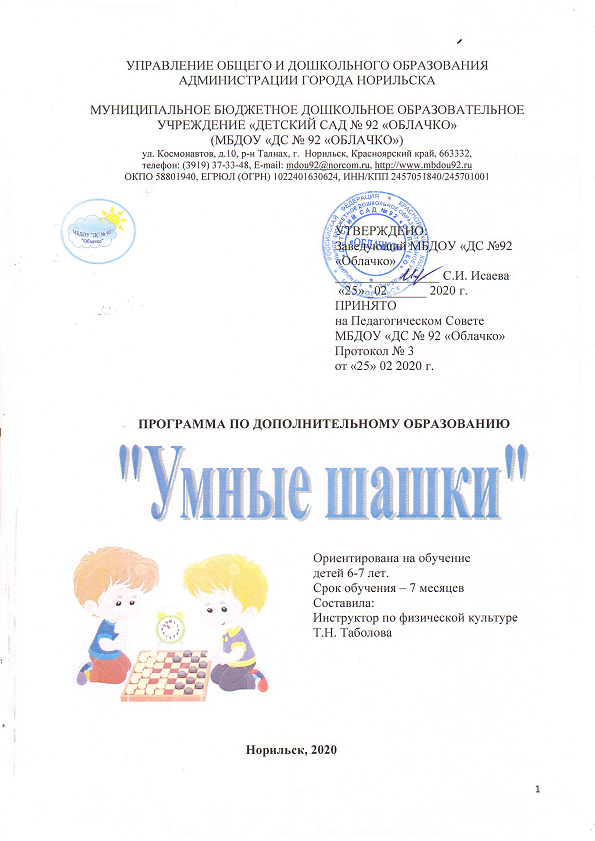 